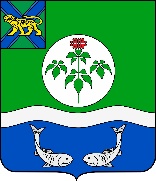 АДМИНИСТРАЦИЯОЛЬГИНСКОГО МУНИЦИПАЛЬНОГО РАЙОНА ПРИМОРСКОГО КРАЯПОСТАНОВЛЕНИЕ__11.11.2022___	                 пгт Ольга				№ _632__О введении на территории Ольгинского муниципального района режима повышенной готовности          В соответствии с решением оперативного штаба при администрации   Ольгинского муниципального района от 11 ноября 2022 года «О мерах по предупреждению возникновения чрезвычайных ситуаций в связи со смещением активного циклона вблизи побережья Приморского края, днем 12 и ночью 13 ноября на большей территории ожидаются сильные осадки смешанного характера (дождь, дождь со снегом, снег) с количеством 15-45 мм за 12 часов и менее при дожде со снегом и дожде, 7-19 мм при снеге. Вечером 12 ноября, ночью и утром 13 ноября в отдельных районах очень сильные осадки (дождь, дождь со снегом) с количеством 50 мм и более за 12 часов и менее, очень сильный снег с количеством 20 мм и более за 12 часов и менее.», на основании Устава Ольгинского муниципального района администрация Ольгинского муниципального района  ПОСТАНОВЛЯЕТ:1. Ввести с 08:00 час 12 ноября 2022 года на территории Ольгинского муниципального района режим повышенной готовности и установить местный уровень реагирования.2.  Определить границы территории, на которой может возникнуть чрезвычайная ситуация, в пределах территориальных границ муниципального района.3. Для проведения мероприятий по предупреждению чрезвычайной ситуации задействовать силы и средства районного звена Приморской территориальной подсистемы единой государственной системы предупреждения и ликвидации чрезвычайных ситуаций, предприятий и организаций района. 4. Принять меры по предупреждению чрезвычайной ситуации в соответствии с решением оперативного штаба при администрации муниципального района по предупреждению и ликвидации чрезвычайных ситуаций и обеспечению пожарной безопасности 11 ноября 2022 года «О мерах по предупреждению возникновения чрезвычайных ситуаций в связи со смещением активного циклона вблизи побережья Приморского края, днем 12 и ночью 13 ноября на большей территории ожидаются сильные осадки смешанного характера (дождь, дождь со снегом, снег) с количеством 15-45 мм за 12 часов и менее при дожде со снегом и дожде, 7-19 мм при снеге. Вечером 12 ноября, ночью и утром 13 ноября в отдельных районах очень сильные осадки (дождь, дождь со снегом) с количеством 50 мм и более за 12 часов и менее, очень сильный снег с количеством 20 мм и более за 12 часов и менее.5.Назначить ответственным за осуществление мероприятий по предупреждению чрезвычайной ситуации и.о. начальника отдела по ГО, ЧС и мобилизационной работе администрации Ольгинского муниципального района (Мартынова С.А.).6. Начальнику организационного отдела администрации муниципального района (Пономарева А.А.) обеспечить опубликование (обнародование) настоящего постановления.7. Настоящее постановление вступает в законную силу с момента его подписания. 8. Контроль за исполнением настоящего постановления оставляю за собой.Врио главы администрации муниципального района                 Е.Э. Ванникова                                                                             